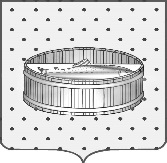 Ленинградская область                           Лужский муниципальный район Совет депутатов Лужского городского поселениятретьего созываРЕШЕНИЕ                                                               28 июня 2016 года    № 123                                                                      Об утверждении перечня имущества передаваемого в муниципальную собственность   В связи с ходатайством директора ФБУ «СПбНИИЛХ» И.А. Васильева,  в соответствии с требованием Федерального закона от 06.10.2003 года № 131-ФЗ «Об общих принципах организации местного самоуправления в Российской Федерации», постановления Правительства РФ от 13 июня 2006 г. № 374             «О перечнях документов, необходимых для принятия решения о передаче имущества из федеральной собственности в собственность субъекта Российской Федерации или муниципальную собственность, из собственности субъекта Российской Федерации в федеральную собственность или муниципальную собственность, из муниципальной собственности в федеральную собственность или собственность субъекта Российской Федерации" (с изменениями и дополнениями), Совет депутатов Лужского городского поселения Лужского муниципального района решил:1. Утвердить перечень объектов, находящихся в федеральной собственности, закрепленных на праве оперативного управления за Федеральным бюджетным учреждением «Санкт-Петербургский научно-исследовательский институт Лесного хозяйства», передаваемых в муниципальную собственность муниципального образования Лужское городское поселение Лужского муниципального района Ленинградской области, согласно приложению.2.  Контроль за исполнением решения возложить на  постоянную депутатскую комиссию  по вопросу муниципального имущества, земельным отношениям, строительству, архитектуре, вопросам ЖКХ, благоустройства, энергетики и охране окружающей среды.Глава Лужского городского поселения,исполняющий полномочия председателя Совета депутатов	                                                                              В.Н. Степанов Разослано: КУМИ – 2 экз., адм. ЛМР – 2 экз., ФБУ «СПб НИИ ЛХ»,                    прокуратура. Приложениек решению Совета депутатов Лужского городского поселения от 28.06.2016 г. № 123№ п/пНаименование объектаАдрес объектаПлощадь,кв. м1Административное здание              (Лужский опорный пункт)                               лит. Б, б, б1Ленинградская область,                       г. Луга, ул. Ярославская, д. 1882,12Общежитиелит. А, а1, а, а2, а3, А1Ленинградская область,                       г. Луга, ул. Ярославская, д. 18241,43Земельный участок для содержания здания опорного пунктаЛенинградская область,                       г. Луга, ул. Ярославская, д. 181057